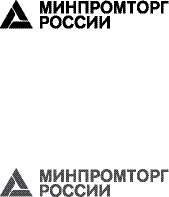 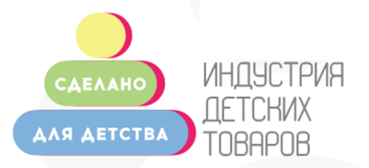 В Конгрессе индустрии детских товаров-2016 примут участие более пятисот ведущих отечественных производителей товаров для детства15 декабря 2016 г. в Минпромторге России состоится итоговое мероприятие года в области индустрии детских товаров - Всероссийский Конгресс индустрии детских товаров. В Конгрессе ИДТ-2016 примут участие более 500 ведущих российских производителей детских товаров. Основными темами встречи станут вопросы развития отрасли в 2017 г., подведение итогов уходящего года и награждение победителей-производителей ИДТ. Конгресс Индустрии детских товаров проходит не первый год и является бизнес-платформой, где собирается все профессиональное сообщество и ведущие игроки российского рынка детских товаров, а также его регуляторы. Участники Конгресса ИДТ-2016 обсудят стратегические вопросы развития индустрии детских товаров, проблемы отечественных производителей детской продукции, возможности для инновационного роста и повышения конкурентоспособности предприятий на внутреннем рынке, вопросы качества, ценообразования, наращивания экспортного потенциала товаров российского производства, кроме того будут подведены итоги 2016 г. реализации Стратегии развития ИДТ. В Конгрессе примут участие федеральные и региональные органы исполнительной власти, ведущие производители товаров для детства, торговые сети, отраслевые ассоциации. Среди приглашенных почетных гостей Конгресса: Министр промышленности и торговли Российской Федерации Денис Мантуров; Заместитель Министра промышленности и торговли Российской Федерации Гульназ Кадырова; Заместитель Министра образования и науки Российской Федерации Вениамин Каганов; генеральный директор АО "Российский экспортный центр" Пётр Фрадков; директор направления "Социальные проекты" Агентства стратегических инициатив Светлана Чупшева; российский экономист и публицист Михаил Хазин. Количество участников Конгресса-2016 ожидается более пятисот. В прошлом году Конгресс ИДТ собрал на своей площадке около трехсот лидеров индустрии, которые сформировали актуальную повестку отрасли, провели экспертную оценку, обсудили значимые инициативы и госпрограмму развития.Для обмена мнениями между органами власти и производителями индустрии детских товаров будет организован нетворкинг. В экспертных сессиях обсудят проблемы и решения в области разработки и производства современных товаров для детей;  регулирование рынка детских товаров; продвижение отечественных брендов детских товаров и стимулирования сбыта. В рамках Конгресса ИДТ пройдет торжественная церемония награждения победителей конкурса-рейтинга "Сделано для детства". По итогам конкурса будет определен лучший отечественный производитель товаров для детства, который получит ценный приз.Коммуникационный центр «Индустрии детских товаров» Анна Маношина  моб.+7 (916) 613-59-58Маргарита Тимофеева +7 (906) 793-16-16info@sdelano-dlya-detstva.ru